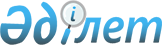 О внесении изменений в решение Тупкараганского районного маслихата от 20 марта 2013 года №10/76 "Об определении размера и порядка оказания жилищной помощи в Тупкараганском районе"
					
			Утративший силу
			
			
		
					Решение Тупкараганского районного маслихата Мангистауской области от 27 апреля 2022 года № 13/76. Зарегистрировано в Министерстве юстиции Республики Казахстан 18 мая 2022 года № 28101. Утратило силу решением Тупкараганского районного маслихата Мангистауской области от 18 апреля 2024 года № 13/75.
      Сноска. Утратило силу решением Тупкараганского районного маслихата Мангистауской области от 18.04.2024 № 13/75 (вводится в действие по истечении десяти календарных дней после дня его первого официального опубликования).
      Тупкараганский районный маслихат РЕШИЛ:
      1. Внести в решение Тупкараганского районного маслихата "Об определении размера и порядка оказания жилищной помощи в Тупкараганском районе" от 20 марта 2013 года №10/76 (зарегистрирован в Реестре государственной регистрации нормативных правовых актов под №2241) следующие изменения:
      текст пункта 1 на казахском языке изложить в новой редакции, текст на русском языке не меняется;
      в порядке и размере оказания жилищной помощи в Тупкараганском районе:
      пункт 4 изложить в новой редакции:
       "4. Жилищная помощь определяется как разница между суммой оплаты расходов на управление объектом кондоминиума и содержание общего имущества объекта кондоминиума, в том числе капитальный ремонт общего имущества объекта кондоминиума, потребление коммунальных услуг и услуг связи в части увеличения абонентской платы за телефон, подключенный к сети телекоммуникаций, пользование жилищем из государственного жилищного фонда и жилищем, арендованным акиматом Тупкараганского района в частном жилищном фонде, и предельно допустимым уровнем расходов малообеспеченных семей (граждан) на эти цели, установленным местным представительным органом.
      При назначении жилищной помощи принимается норма площади в размере не менее 15 (пятнадцати) квадратных метров и не более 18 (восемнадцати) квадратных метров полезной площади на человека, но не менее однокомнатной квартиры или комнаты в общежитии.";
      пункт 6 изложить в новой редакции:
       "6. Для назначения жилищной помощи малообеспеченная семья (гражданин) (либо его представитель по нотариально заверенной доверенности) обращается в государственную корпорацию "Правительство для граждан" (далее – Государственная корпорация) или на веб-портал "электронного правительства", согласно Правилам предоставления жилищной помощи, утвержденным постановлением Правительства Республики Казахстан от 30 декабря 2009 года №2314.
      Срок рассмотрения документов и принятия решения о предоставлении жилищной помощи либо мотивированный ответ об отказе со дня принятия полного комплекта документов от Государственной корпорации либо через веб-портал "электронного правительства" составляет восемь рабочих дней.".
      2. Настоящее решение вводится в действие по истечении десяти календарных дней после дня его первого официального опубликования. 
					© 2012. РГП на ПХВ «Институт законодательства и правовой информации Республики Казахстан» Министерства юстиции Республики Казахстан
				
      Секретарь Тупкараганского  районного маслихата 

Д. Меңдіханов
